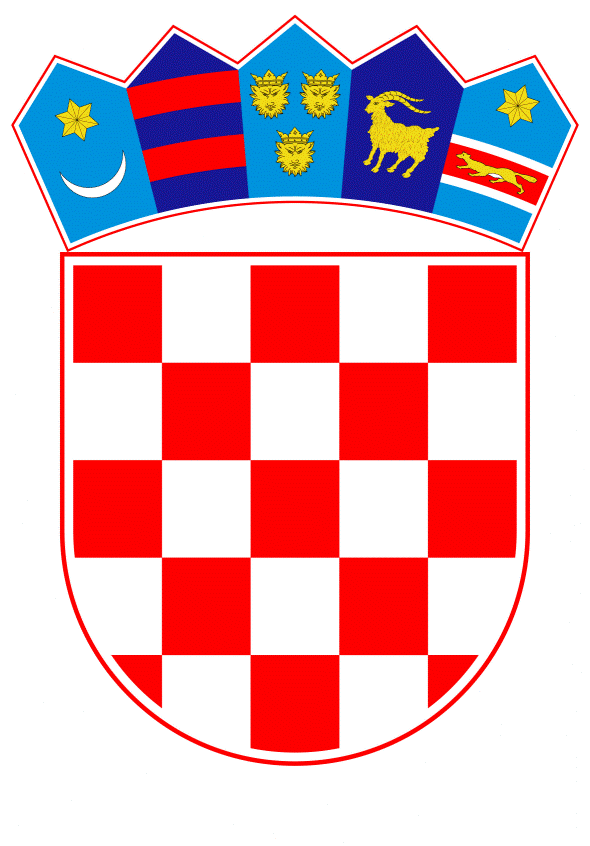 VLADA REPUBLIKE HRVATSKEZagreb, 4. kolovoza 2020.___________________________________________________________________________________________________________________________________________________PREDMET:  Prijedlog odluke o imenovanju članova stalnih radnih tijela Vlade Republike   Hrvatske__________________________________________________________________________									             PRIJEDLOG		Na temelju članka 31. stavka 2. Zakona o Vladi Republike Hrvatske (Narodne novine, br. 150/11, 119/14, 93/16 i 116/18) i članka 18. stavka 3. Poslovnika Vlade Republike Hrvatske (Narodne novine, br. 154/11, 121/12, 7/13, 61/15, 99/16, 57/17, 87/19 i 88/20), Vlada Republike Hrvatske je na sjednici održanoj 4. kolovoza 2020. donijelaO D L U K Uo imenovanju članova stalnih radnih tijelaVlade Republike HrvatskeI.		U Koordinaciju za unutarnju i vanjsku politiku imenuju se:dr. sc. Davor Božinović, potpredsjednik Vlade Republike Hrvatske i ministar unutarnjih poslova – predsjednikdr. sc. Zdravko Marić, potpredsjednik Vlade Republike Hrvatske i ministar financija – člandr. sc. Gordan Grlić Radman, ministar vanjskih i europskih poslova – člandr. sc. Ivan Malenica, ministar pravosuđa i uprave – člandr. sc. Mario Banožić, ministar obrane – članNataša Tramišak, ministrica regionalnoga razvoja i fondova Europske unije – članicaJosip Aladrović, ministar rada, mirovinskoga sustava, obitelji i socijalne politike – člandr. sc. Tomislav Ćorić, ministar gospodarstva i održivog razvoja – članOleg Butković, ministar mora, prometa i infrastrukture – članmr. sc. Marija Vučković, ministrica poljoprivrede – članica.II.	U Koordinaciju za sustav domovinske sigurnosti i hrvatske branitelje imenuju se:Tomo Medved, potpredsjednik Vlade Republike Hrvatske i ministar hrvatskih branitelja – predsjednikdr. sc. Davor Božinović, potpredsjednik Vlade Republike Hrvatske i ministar unutarnjih poslova – člandr. sc. Zdravko Marić, potpredsjednik Vlade Republike Hrvatske i ministar financija – člandr. sc. Mario Banožić, ministar obrane – člandr. sc. Ivan Malenica, ministar pravosuđa i uprave – člandr. sc. Gordan Grlić Radman, ministar vanjskih i europskih poslova – član.2III.		U Koordinaciju za gospodarstvo imenuju se:dr. sc. Zdravko Marić, potpredsjednik Vlade Republike Hrvatske i ministar financija – predsjednikdr. sc. Tomislav Ćorić, ministar gospodarstva i održivog razvoja – članDarko Horvat, ministar prostornoga uređenja, graditeljstva i državne imovine – članJosip Aladrović, ministar rada, mirovinskoga sustava, obitelji i socijalne politike – članmr. sc. Marija Vučković, ministrica poljoprivrede – članicaOleg Butković, ministar mora, prometa i infrastrukture – člandr. sc. Nina Obuljen Koržinek, ministrica kulture i medija – članicaNataša Tramišak, ministrica regionalnoga razvoja i fondova Europske unije – članicadr. sc. Nikolina Brnjac, ministrica turizma i sporta – članicadr. sc. Ivan Malenica, ministar pravosuđa i uprave – člandr. sc. Gordan Grlić Radman, ministar vanjskih i europskih poslova – član.IV.	U Koordinaciju za društvene djelatnosti i ljudska prava imenuju se:Boris Milošević, potpredsjednik Vlade Republike Hrvatske – predsjednik dr. sc. Zdravko Marić, potpredsjednik Vlade Republike Hrvatske i ministar financija – člandr. sc. Vili Beroš, dr. med., ministar zdravstva – člandr. sc. Radovan Fuchs, ministar znanosti i obrazovanja – člandr. sc. Nina Obuljen Koržinek, ministrica kulture i medija – članicaJosip Aladrović, ministar rada, mirovinskoga sustava, obitelji i socijalne politike – člandr. sc. Nikolina Brnjac, ministrica turizma i sporta – članicadr. sc. Ivan Malenica, ministar pravosuđa i uprave – člandr. sc. Gordan Grlić Radman, ministar vanjskih i europskih poslova – član.V.		U Kadrovsku komisiju imenuju se:mr. sc. Andrej Plenković, predsjednik Vlade Republike Hrvatske – predsjednikTomo Medved, potpredsjednik Vlade Republike Hrvatske i ministar hrvatskih branitelja – člandr. sc. Davor Božinović, potpredsjednik Vlade Republike Hrvatske i ministar unutarnjih poslova – člandr. sc. Zdravko Marić, potpredsjednik Vlade Republike Hrvatske i ministar financija – članBoris Milošević, potpredsjednik Vlade Republike Hrvatske – član.3VI.		U Administrativnu komisiju imenuju se:1.	dr. sc. Nina Obuljen Koržinek, ministrica kulture i medija – predsjednica2.	Josip Aladrović, ministar rada, mirovinskoga sustava, obitelji i socijalne politike – član3.	dr. sc. Ivan Malenica, ministar pravosuđa i uprave – član.VII.		Predsjednici radnih tijela Vlade Republike Hrvatske ovlašteni su, ovisno o dnevnom redu sjednice radnog tijela, na sjednice radnih tijela, osim imenovanih osoba, pozivati i predstavnike drugih ministarstava, državnih upravnih organizacija i ureda Vlade Republike Hrvatske, kao i drugih tijela, institucija i ustanova.VIII.	Danom stupanja na snagu ove Odluke prestaje važiti Odluka o imenovanju članova stalnih radnih tijela Vlade Republike Hrvatske, klase: 022-03/19-04/419, urbroja: 50301-15/07-19-01, od 10. listopada 2019. i klase: 022-03/20-04/27, urbroja: 50301-15/07-20-01, od 6. veljače 2020.IX.		Ova Odluka stupa na snagu danom donošenja.Klasa:		Urbroj:		Zagreb,	   								PREDSJEDNIK       							        mr. sc. Andrej PlenkovićPredlagatelj:Vlada Republike Hrvatske